2018年广播电视编导文艺常识【考题及答案】（4）1、2015年国家广电局实行电视剧播出哪一项新政?（   ）
A卫视独播战略
B一部电视剧只有两家卫视可同时播出
C整顿互联网电视盒子
D一部电视剧只有四个卫视可同时播出
2、电视剧《潜伏》的编剧是（   ）。
A兰晓龙
B石康
C姜伟
D高满堂
3、下列栏目中哪一档栏目没有郭德纲参与?（   ）。
A《纲到你身边》
B《花样男团》
C《跨界歌王》
D《欢乐喜剧人》
4、1982年香港卫视的电视连续剧《霍元甲》的播映，在大陆掀起了（   ）。
A“黑帮片热”
B“宫廷片热”
C“功夫片热”
D“言情片热”
5、（   ）年，美国匹兹堡西屋电气公司的广播电台开播，这也是世界上第一座广播电台。
A.1919年
B.1920年
C.1921年
D.1922年
6、我们把有意放入影视作品中的广告片段称作（   ）。
A植入广告
B电视广告
C公益广告
D形象广告
7、世界上第一家电视台诞生于（   ）。
A美国
B法国
C德国
D英国
8、电视节目的制作过程包括前期筹备、前期投制和（   ）。
A素材编辑
B后期编辑
C后期制作
D后期构思
9、我国第一部室内电视连续剧是（   ）。
A《编辑部的故事》
B《渴望》
C《一年又一年》
D《四世同堂》
10、2014年热播的电视剧《红高粱》的导演是（   ）。
A于正
B杨亚洲
C郑晓龙
D赵宝刚
11、电视区别于广播的最大特点是它有（   ）。
A音响
B音乐
C解说
D画面
12、芒果台是指（   ）。
A浙江卫视
B山东卫视
C东方卫视
D湖南卫视
13、电视栏目语“探寻事实真相”出自央视哪一档栏目?（   ）
A《焦点访谈》
B《新闻调查》
C《鲁豫有约》
D《指点迷津》
14、我国由群众投票，代表观众意见的电视奖项是(   )。
A华表奖
B金鹰奖
C百花奖
D金鸡奖
15、电视剧《士兵突击》、《生死线》的编剧是（   ）。
A兰晓龙
B海岩
C宁财神
D刘恒
16、(   )美国电视进人彩色时期。
A.1954年
B.1944年
C.1940年
D.1946年
17、电视剧摄制中的最高负责人称为（   ）。
A监制
B导演
C制片
D剧务
18、中央台的文艺频道是第几套节目?(   )
A四
B八
C三
D九
19、电影频道是中央电视台的第几套节目?(   )
A.5
B.6
C.7
D.8
20、2014年热播的电视剧《卫子夫》主要反映了下列哪一位皇帝执政时期的历史故事?（   ）
A秦始皇
B汉高祖
C汉文帝
D汉武帝参考答案1.B，2.C，3.C，4.C，5.B6.A，7.D，8.C，9.B，10.C11.D，12.D，13.B，14.B，15.A16.C，17.C，18.C，19.B，20.D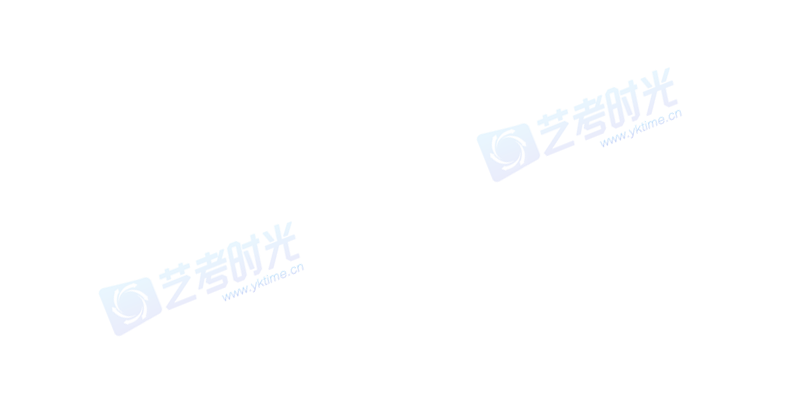 